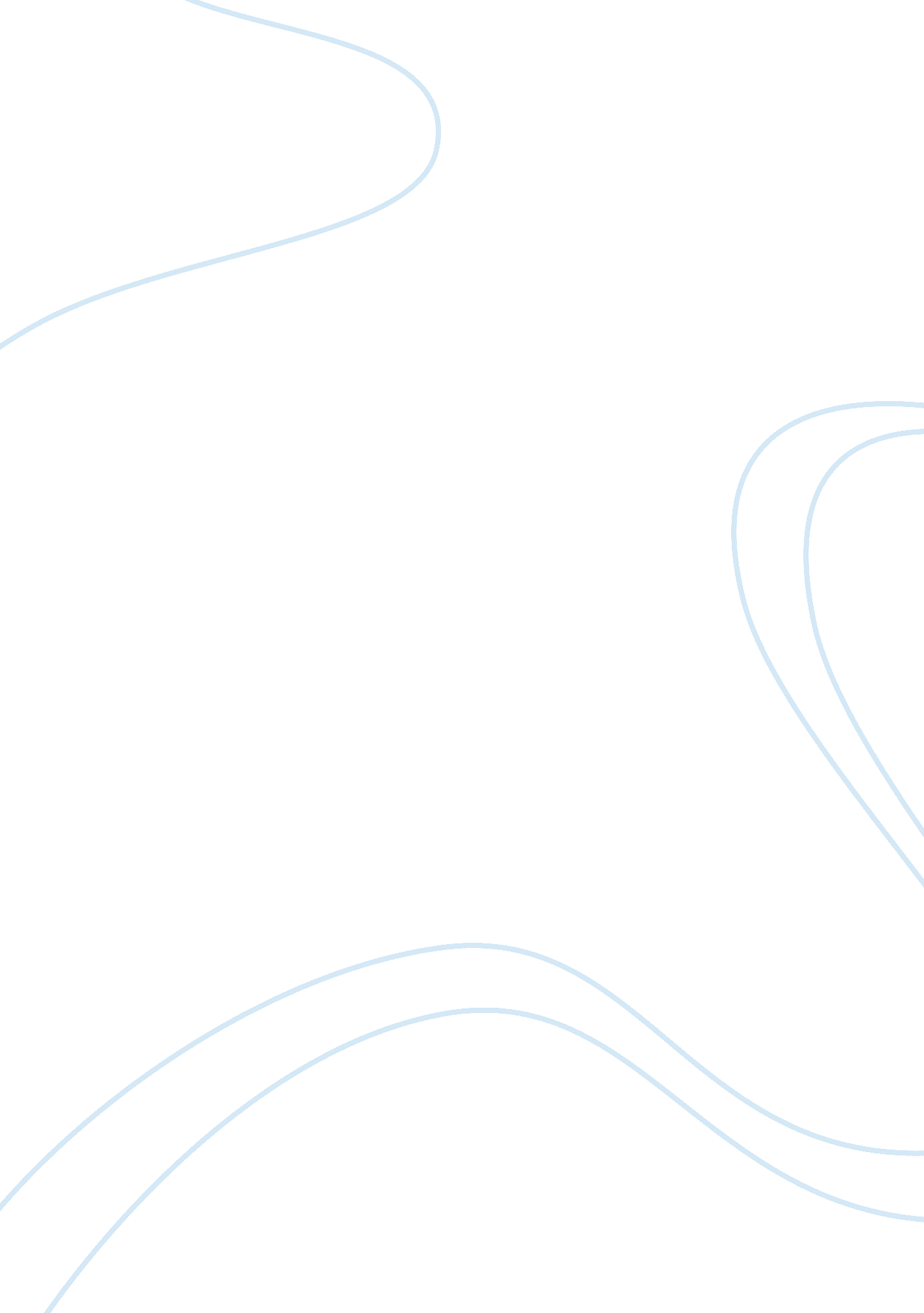 Steadiness behavior stylePsychology, Behaviorism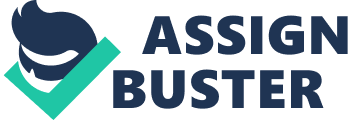 The steadiness behavior style is a pattern of behavior where the person in question prefers a slower paced decision making process, he or she is focused on relationships in the working and socialenvironment, and avoids pushy or aggressive people. Individuals who exhibit this style of behavior are active listeners and develop relationships easily with others who exhibit the samepersonalitytraits. This type of behavior style is mostly found in people who choose professions that help others such as adoctor, teacher, nurse or financial advisor. The personal weakness in people who choose the steadiness style of behavior lies in the ability to react quickly by making a spur of the moment decision as it might entail more of a risk than others. These individuals do not express their feelings openly, as they might appear weak in the eyes of others. To avoid conflict, stressor apparent weakness he or she will often tell others exactly what they want to hear; therefore discouraging close relationships in the end. To communicate with people who exhibit this particular behavior style it is important to keep many things in mind before you approach. These individuals are steady and somewhat cautious; therefore, it is important to earn his or her trust and to be supportive of their feelings as well as sincere about your interest in them. As these individuals avoid risky situations and are resistant to change naturally, forcing him or her into a quick decision will ultimately break opencommunication. A general nonthreatening and sincere approach will create a positive relationship. In the professional setting it is possible to develop a close working relationship and help the person who exhibits the steadiness behavior style. As these individuals are very routine, helping them realize that there is more than one approach to any situation will often open their mind to new ideas, breaking habitual behavior and open the passageway to new ideas. Encouraging behaviors that are outside of the norm and helping these individuals adjust to alternate solutions consistently will allow a feeling of acceptance; therefore he or she will openly express ideas, which could lead to a stronger working relationship and new innovative thoughts. 